Atelier de français - Jeux à objectifs pédagogiquesNous ramassionsMatériel :○ 120 cartes :	→ 20 cartes « Être / avoir » ;	→ 20 cartes « 1er groupe » ;	→ 20 cartes « 2ème groupe » ;	→ 20 cartes « 3ème groupe » ;	→ 20 cartes « Indique » ;	→ 20 cartes « Chance ».○ 1 plateau de jeu.○ 6 cartes de score.○ 1 dé.○ 6 pions.○ Une ardoise et un feutre par joueur.But du jeu :Colorier toutes les pommes (ou en avoir colorié le maximum à la fin du jeu).Déroulement :Ce jeu se joue de 2 à 6 joueurs (ou à plus en faisant des équipes de 2 élèves).- Au début du jeu, chaque joueur prend une carte de score et positionne son pion sur la case de son choix.- Le joueur le plus jeune lance le dé et avance son pion du nombre de points indiqués. Son voisin de droite tire la carte qui correspond à la case sur laquelle le joueur se trouve. - Le joueur écrit sa réponse sur l’ardoise. Si sa réponse est juste, il colorie une pomme qui correspond à la carte.- C’est au tour du joueur qui est à sa gauche de jouer, selon les mêmes modalités.- À la fin du jeu, les joueurs comptent le nombre de pommes qu’ils ont coloriées. Celui qui en a le plus remporte la partie.Objectifs pédagogiques : Savoir conjuguer n’importe quel verbe à l’imparfait de l’indicatif. Retrouver l’infinitif d’un verbe conjugué à l’imparfait de l’indicatif.Commentaires pédagogiques :○ Le rôle de l’enseignant est d’aider les élèves à répondre aux questions, et de veiller au bon déroulement de la partie.○ Les modalités du jeu autorisent une gestion autonome de l’atelier.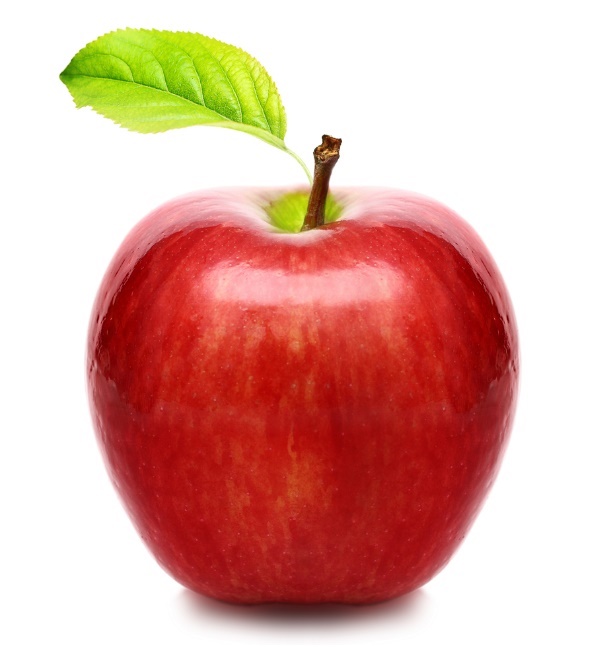 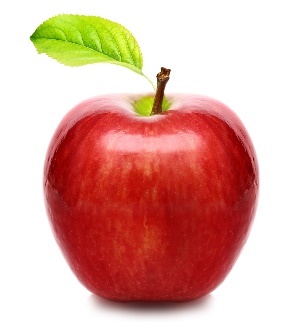 Nous ramassionsÊtre / avoirÊtre / avoirÊtre / avoirÊtre / avoirÊtre / avoirÊtre / avoirConjugue le verbe être à la première personne du singulierConjugue le verbe être à la deuxième personne du singulierConjugue le verbe être à la troisième personne du singulierConjugue le verbe être à la première personne du plurielConjugue le verbe être à la deuxième personne du plurielConjugue le verbe être à la troisième personne du plurielRéponse :j’étaisRéponse :tu étaisRéponse :il étaitRéponse :nous étionsRéponse :vous étiezRéponse :ils étaientÊtre / avoirÊtre / avoirÊtre / avoirÊtre / avoirÊtre / avoirÊtre / avoirConjugue le verbe avoir à la première personne du singulierConjugue le verbe être à la deuxième personne du singulierConjugue le verbe avoir à la troisième personne du singulierConjugue le verbe avoir à la première personne du plurielConjugue le verbe avoir à la deuxième personne du plurielConjugue le verbe avoir à la troisième personne du plurielRéponse :j’avaisRéponse :tu avaisRéponse :il avaitRéponse :nous avionsRéponse :vous aviezRéponse :ils avaientÊtre / avoirÊtre / avoirÊtre / avoirÊtre / avoirÊtre / avoirÊtre / avoirConjugue le verbe dans la phrase :J’ (avoir) mal à la tête.Conjugue le verbe dans la phrase :Mon cousin (être) en pleine forme.Conjugue le verbe dans la phrase :Nous (avoir) un vieux bateau.Conjugue le verbe dans la phrase :Elle (être) contente de te revoir.Conjugue le verbe dans la phrase :Tu (avoir) quinze minutes d’avance.Conjugue le verbe dans la phrase :Vous (être) très nombreux.Réponse :avaisRéponse :étaitRéponse :avionsRéponse :étaitRéponse :avaisRéponse :étiezÊtre / avoirÊtre / avoirConjugue le verbe dans la phrase :Vous (avoir) beaucoup de chance.Conjugue le verbe dans la phrase :Nous (être) en train de cueillir des fleurs.Réponse :aviezRéponse :étions1er groupe1er groupe1er groupe1er groupe1er groupe1er groupeConjugue le verbe placerà la première personne du singulierConjugue le verbe observer à la deuxième personne du singulierConjugue le verbe montrerà la troisième personne du singulierConjugue le verbe conserver à la première personne du plurielConjugue le verbe appeler à la deuxième personne du plurielConjugue le verbe gratter à la troisième personne du plurielRéponse :je plaçaisRéponse :tu observaisRéponse :il montraitRéponse :nous conservionsRéponse :vous appeliezRéponse :ils grattaient1er groupe1er groupe1er groupe1er groupe1er groupe1er groupeConjugue le verbe scierà la première personne du singulierConjugue le verbe découperà la deuxième personne du singulierConjugue le verbe tracerà la troisième personne du singulierConjugue le verbe traînerà la première personne du plurielConjugue le verbe serrerà la deuxième personne du plurielConjugue le verbe éternuerà la troisième personne du plurielRéponse :je sciaisRéponse :tu découpaisRéponse :il traçaitRéponse :nous traînionsRéponse :vous serriezRéponse :ils éternuaient1er groupe1er groupe1er groupe1er groupe1er groupe1er groupeConjugue le verbe dans la phrase :Je (ranger) ma chambre.Conjugue le verbe dans la phrase :Le canard (avaler) du pain.Conjugue le verbe dans la phrase :Nous (raser) les murs.Conjugue le verbe dans la phrase :Tu (marcher) dans le parc.Conjugue le verbe dans la phrase :Vous (acheter) un billet d’avion.Conjugue le verbe dans la phrase :Les roses (pousser) dans le jardin.Réponse :rangeaisRéponse :avalaitRéponse :rasionsRéponse :marchaisRéponse :achetiezRéponse :poussaient1er groupe1er groupeConjugue le verbe dans la phrase :Tu (piétiner) les fleurs.Conjugue le verbe dans la phrase :Nous (ramasser) des poires.Réponse :pitétinaisRéponse :ramassions2ème groupe2ème groupe2ème groupe2ème groupe2ème groupe2ème groupeConjugue le verbe atterrirà la première personne du singulierConjugue le verbe emboutirà la deuxième personne du singulierConjugue le verbe établirà la troisième personne du singulierConjugue le verbe bondirà la première personne du plurielConjugue le verbe rougirà la deuxième personne du plurielConjugue le verbe crépirà la troisième personne du plurielRéponse :j’atterrissaisRéponse :tu emboutissaisRéponse :il établissaitRéponse :nous bondissionsRéponse :vous rougissiezRéponse :ils crépissaient2ème groupe2ème groupe2ème groupe2ème groupe2ème groupe2ème groupeConjugue le verbe pourrirà la première personne du singulierConjugue le verbe mincirà la deuxième personne du singulierConjugue le verbe raccourcirà la troisième personne du singulierConjugue le verbe punirà la première personne du plurielConjugue le verbe définirà la deuxième personne du plurielConjugue le verbe désobéirà la troisième personne du plurielRéponse :je pourissaisRéponse :tu mincissaisRéponse :il raccourcissaitRéponse :nous punissionsRéponse :vous définissiezRéponse :ils désobéissaient2ème groupe2ème groupe2ème groupe2ème groupe2ème groupe2ème groupeConjugue le verbe dans la phrase :Ces ampoules (éblouir) les acteurs.Conjugue le verbe dans la phrase :Nous (démolir) la vieille grange.Conjugue le verbe dans la phrase :Le sable (amortir) la chute du sauteur.Conjugue le verbe dans la phrase :J’ (avertir) les habitants de la tempête.Conjugue le verbe dans la phrase :Avec votre fusée, vous (alunir) en douceur.Conjugue le verbe dans la phrase :Je (remplir) le verre des invités.Réponse :éblouissaientRéponse :démolissionsRéponse :amortissaitRéponse :avertissaisRéponse :alunissiezRéponse :rempissais2ème groupe2ème groupeConjugue le verbe dans la phrase :Tu (rajeunir) de jour en jour.Conjugue le verbe dans la phrase :Nous (raccourcir) les manches des chemises.Réponse :rajeunissaisRéponse :raccourcissions3ème groupe3ème groupe3ème groupe3ème groupe3ème groupe3ème groupeConjugue le verbe croireà la première personne du singulierConjugue le verbe prendreà la deuxième personne du singulierConjugue le verbe mettreà la troisième personne du singulierConjugue le verbe tenirà la première personne du plurielConjugue le verbe savoirà la deuxième personne du plurielConjugue le verbe entendreà la troisième personne du plurielRéponse :je croyaisRéponse :tu prenaisRéponse :il mettaitRéponse :nous tenionsRéponse :vous saviezRéponse :ils entendaient3ème groupe3ème groupe3ème groupe3ème groupe3ème groupe3ème groupeConjugue le verbe sortirà la première personne du singulierConjugue le verbe boireà la deuxième personne du singulierConjugue le verbe répondreà la troisième personne du singulierConjugue le verbe comprendreà la première personne du plurielConjugue le verbe sentirà la deuxième personne du plurielConjugue le verbe perdreà la troisième personne du plurielRéponse :je sortaisRéponse :tu buvaisRéponse :il répondaitRéponse :nous comprenionsRéponse :vous sentiezRéponse :ils perdaient3ème groupe3ème groupe3ème groupe3ème groupe3ème groupe3ème groupeConjugue le verbe dans la phrase :Je (lire) un joli livre.Conjugue le verbe dans la phrase :Nous (attendre) le bus patiemment.Conjugue le verbe dans la phrase :Mon frère (paraître) en colère.Conjugue le verbe dans la phrase :Tu (vivre) en Australie.Conjugue le verbe dans la phrase :Vous (mordre) dans une pomme.Conjugue le verbe dans la phrase :Je (devoir) rentrer chez moi.Réponse :lisaisRéponse :attendionsRéponse :paraissaitRéponse :vivaisRéponse :mordiezRéponse :devais3ème groupe3ème groupeConjugue le verbe dans la phrase :Tu (pouvoir) venir tout seul.Conjugue le verbe dans la phrase :Nous (faire) de longues promenades.Réponse :pouvaisRéponse :faisionsIndique Indique Indique Indique Indique Indique l’infinitif et le groupe du verbe dans la phrase :Nous étions contents d’être là.l’infinitif et le groupe du verbe dans la phrase :Ma mère me punissait.l’infinitif et le groupe du verbe dans la phrase :Tu laçais tes chaussures.l’infinitif et le groupe du verbe dans la phrase :Tu descendais les escaliers.l’infinitif et le groupe du verbe dans la phrase :Elles avaient l’air de s’amuser.l’infinitif et le groupe du verbe dans la phrase :Vous souligniez à la règle.Réponse :être / auxiliaireRéponse :punir / 3ème groupeRéponse :lacer / 1er groupeRéponse :descendre / 3ème groupeRéponse :avoir / auxiliaireRéponse :souligner / 1er groupeIndique Indique Indique Indique Indique Indique l’infinitif et le groupe du verbe dans la phrase :Ils mettaient du sucre dans leur café.l’infinitif et le groupe du verbe dans la phrase :Il bondissait dans la cour de récréation.l’infinitif et le groupe du verbe dans la phrase :Éric savait bien sa leçon.l’infinitif et le groupe du verbe dans la phrase :Nous finissions de planter les tulipes.l’infinitif et le groupe du verbe dans la phrase :Il pleuvait très fort.l’infinitif et le groupe du verbe dans la phrase :Les poules pondaient tous les matins.Réponse :mettre / 3ème groupeRéponse :bondir / 2ème groupeRéponse :savoir / 3ème groupeRéponse :finir / 2ème groupeRéponse :pleuvoir / 3ème groupeRéponse :pondre / 3ème groupeIndique Indique Indique Indique Indique Indique l’infinitif et le groupe du verbe dans la phrase :Mon père clouait des planches.l’infinitif et le groupe du verbe dans la phrase :Mes cousins mangeaient un bon couscous.l’infinitif et le groupe du verbe dans la phrase :Je rougissais en la voyant.l’infinitif et le groupe du verbe dans la phrase :Vous promettiez de revenir l’an prochain.l’infinitif et le groupe du verbe dans la phrase :Tu rendais un service à ta sœur.l’infinitif et le groupe du verbe dans la phrase :Vous grossissiez pendant l’hiver.Réponse :clouer / 1er groupeRéponse :manger / 1er groupeRéponse :rougir / 2ème groupeRéponse :promettre / 3ème groupeRéponse :rendre / 3ème  groupeRéponse :grossir / 2ème groupeIndique Indique l’infinitif et le groupe du verbe dans la phrase :Ils écrivaient à leurs grand-parents.l’infinitif et le groupe du verbe dans la phrase :J’écoutais une chanson horrible !Réponse :écrire / 3ème groupeRéponse :écouter / 1er groupeChanceChanceChanceChanceChanceChanceTu gagnes une pomme de ton choix.Tu prends une pomme au joueur de ton choix.Tu prends une pomme au joueur qui est à ta gauche.Tu prends une pomme au joueur qui se trouve à ta droite.Tu donnes une de tes pommes au joueur de ton choix.Tu donnes une pomme au joueur de ton choix (tu n’en perds pas).ChanceChanceChanceChanceChanceChanceAu prochain tour, tu ne joues pas.Le joueur de ton choix passe son tour.Au prochain tour, tu joues deux fois d’affilé.Au prochain tour, tu poses ton pion sur la case de ton choix.Tu échanges ta carte de score avec le joueur de ton choix.Tu échanges la carte de score de deux joueurs de ton choix (mais pas ta carte).ChanceChanceChanceChanceChanceChanceTous les joueurs perdent une pomme (toi aussi).Tous les joueurs gagnent une pomme (toi aussi).Tu enlèves une pomme au joueur de ton choix (tu ne le gagnes pas).Tu choisis qui sera le prochain joueur à jouer (ça ne peut pas être toi).Tu enlèves une pomme à un joueur, et tu le donnes à un autre (ça ne peut pas être toi).Tu effaces les pommes du joueur de ton choix.Tu enlèves une pomme à un joueur, et tu le donnes à un autre (ça ne peut pas être toi).ChanceChanceLe joueur qui est à ta droite gagne une pomme de son choix.Le joueur qui est à ta gauche passe son tour.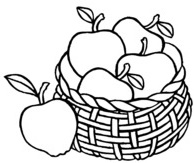 Être / avoir1er groupe2ème groupe3ème groupeIndiqueÊtre / avoir1er groupe2ème groupe3ème groupeIndique